Ausgezeichnet: Panasonic gewinnt mit Induktionskochfeld zweiten iF Design Award in FolgeEinzigartige Technologie und zeitloses Design überzeugen in der Kategorie Produkt/KüchengerätePRESSEINFORMATION
Nr. 003/FY2018, April 2018Im ÜberblickInduktionskochfeldKY-T937VL Advanced Flex-Kochzone mit bis zu 5 einzelnen KochbereichenGenius-SensorMax. Leistung: 10.800 Watt18 Leistungsstufen18-cm-TFT-FarbdisplayBedienung: Touch ControlSensorfunktionen: Braten, Frittieren/Anbraten, Automatisches Kochen, Erhitzen bei geringer TemperaturEigenschaften: Informationsfunktion, Verstärkung, Pause, Bedienfeldsperre, Zeitschaltung für alle Kochfelder, Küchenzeitschaltung, Geräuschloser ModusSicherheit: Kindersicherung, Automatisches Abschalten, Funktion zum Vermeiden von Überhitzung, RestwärmeanzeigeRahmendesign: flächenbündigMaße (B x T x H): 90 x 52 x 6,8 cmFarbe: SchwarzPreis: 3.499 Euro Diesen Pressetext und die Pressefotos (downloadfähig mit 300 dpi) finden Sie im Internet unter www.panasonic.com/de/presseDiesen Pressetext und die Pressefotos (downloadfähig mit 300 dpi) finden Sie im Internet unter www.panasonic.com/de/corporate/presse.htmlHamburg, April 2018 –  Die Panasonic Induktionskochfelder setzen sich erneut bei der Jury des iF Design Awards durch: Nach der Auszeichnung des achatgrauen Kochfelds KY-T936VL in 2017 gewinnt in diesem Jahr das in edlem schwarz gehaltene Nachfolgermodell KY-T937VL den renommierten Design-Preis in der Kategorie Produkt. Das innovative Induktionskochfeld punktete mit seinem zeitlosen cutting-edge Design und seiner einzigartigen Genius Sensor Technologie.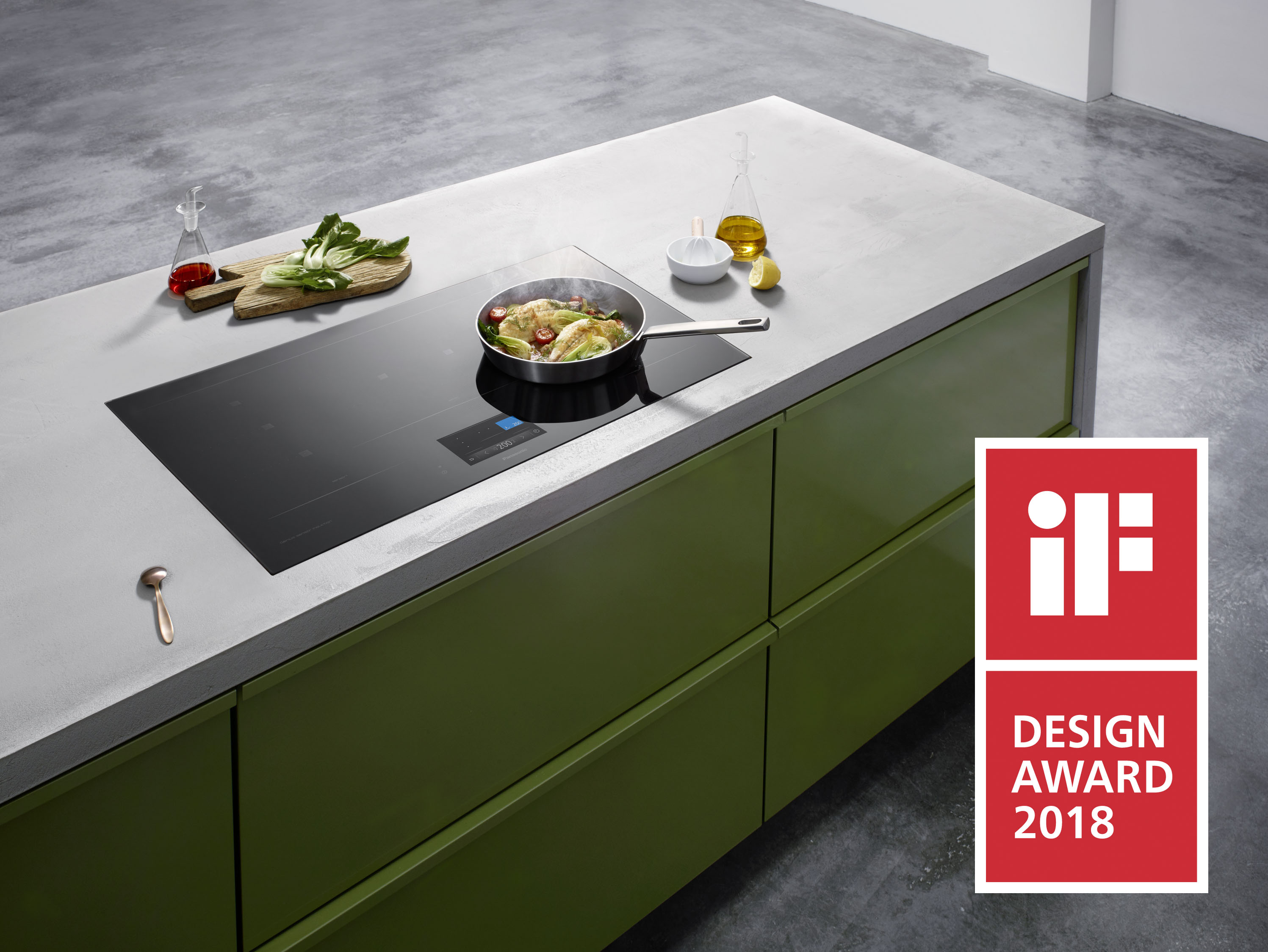 „Wir freuen uns sehr über die erneute Auszeichnung mit dem iF Design Award. Die klare Formgebung und das zeitlose Design des Induktionskochfeldes fügen sich harmonisch in jede moderne Küche ein und setzen edle Akzente. Zusätzlich besticht die einzigartige Technologie des Kochfeldes. Der Genius Sensor versetzt den Nutzer in die Lage, temperaturgenau zu kochen und so immer ein perfektes Ergebnis zu erzielen. Temperaturgesteuertes Kochen wird die Art der Zubereitung positiv revolutionieren. In dem ausgezeichneten Kochfeld haben wir Design und Technik perfekt kombiniert und bieten den Verbrauchern, ganz getreu unserem Motto, auf allen Ebenen ,Genuss ohne Kompromisse‘“, erklärt Ulf Triebener, Vertriebsleiter für Kücheneinbaugeräte bei Panasonic.Der Genius-Sensor des Induktionskochfeldes misst Temperaturen zwischen 65 Grad und 230 Grad Celsius direkt am Boden des Kochgeschirrs und hält die gewünschte Kochtemperatur konstant – auch bei niedrigen Temperaturvorgaben. Sehr komfortabel und einfach lassen sich Gerichte mit dem „Koch-Assistent“ zubereiten. Das One-Touch-Kochprogramm hält 65 Rezepte mit Kochanleitung bereit und erleichtert auch ungeübten Köchen das Kochen – für perfekte Genussmomente immer auf den Punkt. Eine weitere sehr nützliche Funktion des Induktionskochfeldes ist die flexible Nutzung der Kochfeldgrößen: egal ob großer Bräter für den Sonntagsbraten oder kleine Töpfe für Soßen, dank „Advanced FlexZone“ kann der Koch die gesamte Fläche des Kochfeldes nutzen. Durch das nahtlose Kochfeld auf der gesamten Fläche sind Größe und Anordnung der Töpfe und Pfannen frei wählbar. Werden die Töpfe verschoben, so erfasst die automatische Topferkennung sofort die neue Position. Alle Funktionen lassen sich einfach über den farbigen TFT-Touchscreen einstellen. Die komfortabel zu bedienende Oberfläche in seinem schlichten Design mit 7-Zoll-TFT-Bildschirm schmeichelt der Küche. Das Induktionskochfeld KY-T937VL ist für 3.499 Euro (UVP) im Handel erhältlich. Über Panasonic:Die Panasonic Corporation gehört zu den weltweit führenden Unternehmen in der Entwicklung und Produktion elektronischer Technologien und Lösungen für Kunden in den Geschäftsfeldern Consumer Electronics, Housing, Automotive und B2B Business. In der 100-jährigen Unternehmensgeschichte expandierte Panasonic weltweit und unterhält inzwischen 495 Tochtergesellschaften und 91 Beteiligungsunternehmen. Im abgelaufenen Geschäftsjahr (Ende 31. März 2017) erzielte das Unternehmen einen konsolidierten Netto-Umsatz von 7,343 Billionen Yen / 56,3 Milliarden EUR. Panasonic hat den Anspruch, durch Innovationen über die Grenzen der einzelnen Geschäftsfelder hinweg Mehrwerte für den Alltag und die Umwelt seiner Kunden zu schaffen. Weitere Informationen über das Unternehmen sowie die Marke Panasonic finden Sie unter www.panasonic.com/global/home.html und www.experience.panasonic.de/.Weitere Informationen:Panasonic DeutschlandEine Division der Panasonic Marketing Europe GmbHWinsbergring 1522525 HamburgAnsprechpartner für Presseanfragen:Ansprechpartner für Presseanfragen (PR-Agentur)Michael LangbehnOliver Schütte, Brand Pier GmbHTel.: 040 / 8549-0 Tel.: +49 (0)40 808114-210E-Mail: presse.kontakt@eu.panasonic.comE-Mail: oliver.schuette@brand-pier.com